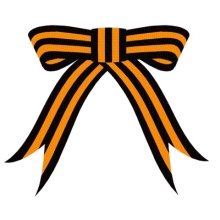 Школьный смотр-конкурс строя и песни «Идет солдат по городу…»09 февраля в актовом зале МБОУ СОШ №5  состоялся школьный смотр-конкурс строя и песни «Идет солдат по городу…», в котором приняли участие учащиеся  6-х классов.Перед ребятами стояла сложнейшая задача: за две недели под руководством членов Штаба воспитательной работы, учителей физической культуры, учителя ОБЖ научиться ходить строем, выполнять команды, маршировать и петь. Те, кто присутствовал на репетициях, видели и знают, что не все у ребят получалось с первого раза, почти каждый день они оставались после уроков и отрабатывали те или иные команды.Не менее сложная работа была и у членов жюри, в которое вошли: Власов Г.Г., ветеран ВОВИванова Г.П., педагог-организаторЭрбаш А., член ученического самоуправленияШаповалова К., член ученического самоуправленияСоловьев Г.А., учитель физкультуры.	 Все классы без исключения показали хорошее исполнение команд в строю. Все участники слаженно и четко произносили название, девиз отряда, пели песню.Результаты конкурса:
1-ое место-  Отряд  «Красная звезда» 6 «В»2-ое место - Отряд «Пограничные ястребы» 6 «Д»3-ое место - Отряд  «Правнуки Победы»  6 «А»Все ребята - Молодцы! Поздравляем отряды и их командиров!	А так же выражаем слова благодарности всем тем, кто помог сделать этот замечательный праздник: классным руководителям 6-ых классов, Штабу воспитательной работы, учителям физической культуры, ОБЖ. Спасибо!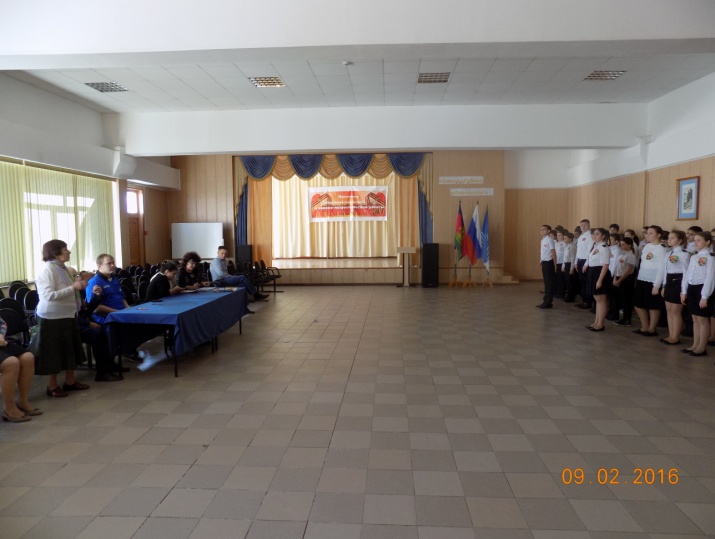 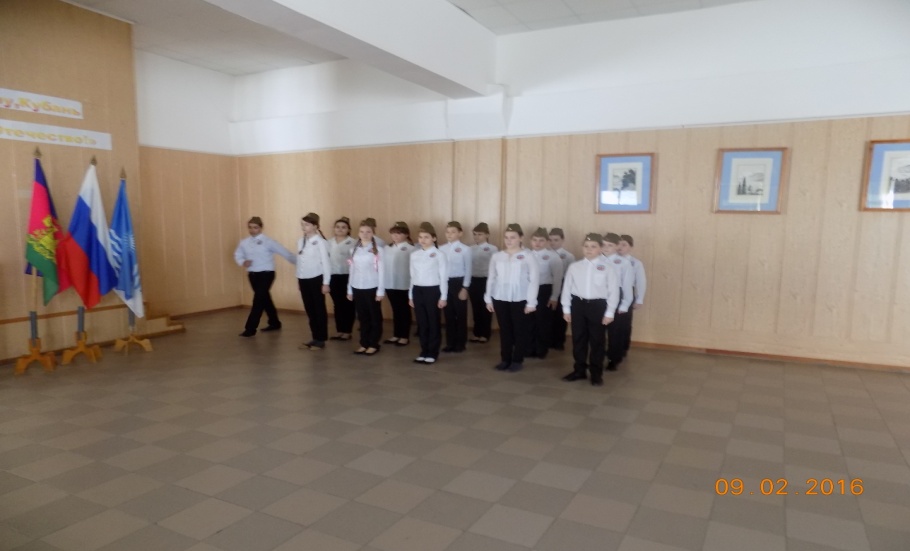 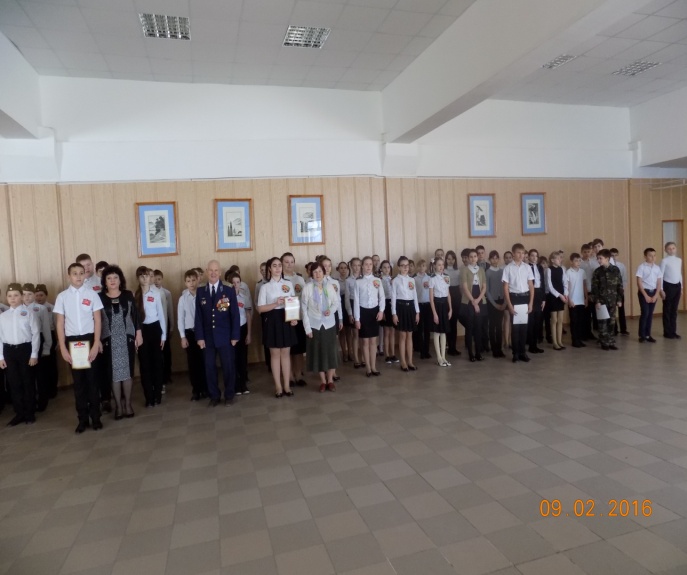 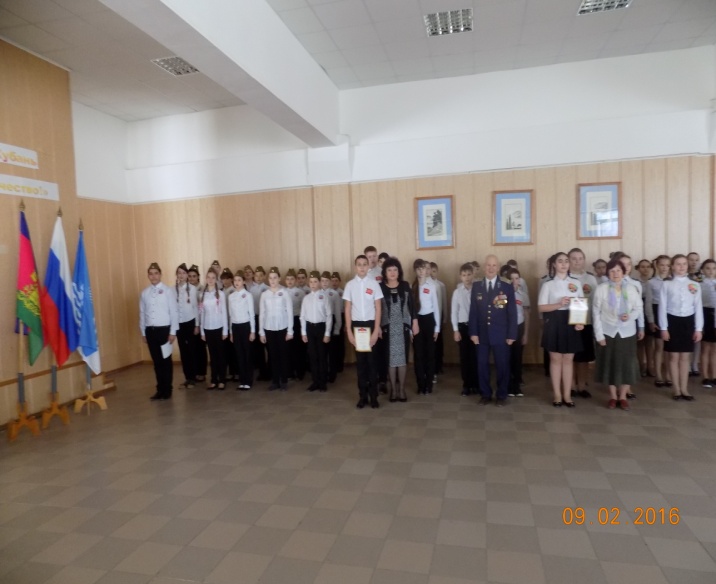 Коренькова Елена, президент школьного самоуправления